福建省邵武第一中学校政 [2022]21号2021-2022学年邵武一中评优评先活动方案一、指导思想深入贯彻落实习近平新时代中国特色社会主义思想，始终坚持育人为本、德育为先，大力培育和践行社会主义核心价值观，以培养学生良好思想品德和健全人格为根本，以求真知做真人校训为宗旨，关注每一个学生的成长，引导全体学生寻找自身潜力，挖掘自身潜力；引导广大教师发掘学生的闪光点，关注学生的点滴进步。通过榜样模范的引领，使同学们有进一步努力、前进的目标，让更多的同学发现自己的闪光点、找到成长中的自信。通过评优评先对学生进行多方面的正面引导，树立学生的自信心，最终达到多出人才，出尖子人才目的，为我校的德育工作再上一个新台阶做出积极贡献。二、评选项目优秀学生干部，三好学生，文明小市民三、评选基本条件（1）热爱校园、尊敬师长、模范遵守校规校纪，认真贯彻落实《中学生守则》。（2）思想道德素质高，人格魅力强，恪守社会公德、职业道德，个人综合素质好。（3）热爱学习，锐意进取。在班级学习中成绩突出，能起到模范带头作用，有一定的影响力，是同学的学习楷模。四、评比程序1.各班以综合素质评价系统学生上传的成长记录个性材料为依据评，选出“优秀学生干部”，“三好学生”，“文明小市民”，每班“优秀学生干部”2人，“三好学生”5人，“文明小市民”7人。 2．评选结果将利用宣传橱窗、广播站、学校网站向全校公示，于适当时间表彰。3．荣誉证书由政教处负责颁发4．各班所报的学生事迹必须真实，如有老师和学生反映与事实不符的，追回所发证书和奖品，全校通报批评，取消该班评选先进班集体资格，取消该班班主任评选为优秀班主任资格。五、各项评比具体条件1.三好学生(1)思想品德好：爱祖国、爱人民、爱劳动、爱科学、爱社会主义，坚持四项基本原则，能模范遵守《中学生守则》、《中学生日常行为规范》，遵守学校规章制度和国家法律法规，积极参加学校组织的各项活动，表现突出，能起模范带头作用，能热心为集体服务，乐于助人。(2)学习素养好：学习目的性明确，态度端正，能较好掌握各门功课的基础知识和基本技能，积极参加课外活动，掌握一定的现代科学知识，有一定的特长。作业认真工整，成绩优秀，学年各科考试成绩平均达80分以上（按百分制折算），没有不及格学科。(3)劳动素养好：尊重劳动，具有积极的劳动态度和良好的劳动习惯；具有动手操作能力，掌握一定的劳动技能；在主动参加的家务劳动、生产劳动、公益活动和社会实践中，具有改进和创新劳动方式、提高劳动效率的意识；具有通过诚实合法劳动创造成功生活的意识和行动等，健康生活，珍爱生命。(4)学生综合素质评定等级应为优。2.优秀学生干部(1)原则上应具备三好学生条件，每学年考试成绩平均在75分(百分制)以上，没有不及格学科。(2)担任班委、团支委、学生会部长以上职务。具有较强的责任心，有一定的工作和组织能力，能够在一定范围内独立开展工作，敢于管理．热心班级公益活动。(3)在各项活动中起模范带头作用，较出色完成所担负的工作，在年段学生中有一定威信。(4)学生综合素质评定等级应为优。3.文明小市民(1)每学年考试成绩平均在75分(百分制)以上，没有不及格学科。（2）自尊自律，文明礼貌，诚信友善，宽和待人；孝亲敬长，有感恩之心；热心公益和志愿服务，敬业奉献，具有团队意识和互助精神；能主动作为，履职尽责，对自我和他人负责；能明辨是非，具有规则与法治意识，积极履行公民义务，理性行使公民权利；崇尚自由平等，能维护社会公平正义；热爱并尊重自然，具有绿色生活方式和可持续发展理念及行动等(3)学生综合素质评定等级应为优。六、评选办法1.三好生、优秀学生干部、文明小市民每学年评选一次(一般在学年末进行)，由班级、年段在学生民主参与的前提下推荐侯选人，经年段审查后，报政教处审批。2.三好生、优秀学生干部、文明小市民名额，市级以上由上级分配，本校名额由学校具体下达，年段统一使用。七、注意事项1.根据综合素质评价中学生上传的个性材料评选产生，2.评选的同学所交材料：填写好申请表（200字左右，与所评选项目相吻合），一寸正面免冠彩色照片电子版。3.以上材料6月20日前将有关资料上传至“天翼企业云盘-协作空间-政教处-2021-2022评优评先”对应文件夹中。总之，这项举措对全方位评价学生、提高学生综合素质、推进学校素质教育有着深远的意义。希望全体师生能高度重视和密切配合，最大限度地激发全体学生的上进心，把我校学生打造成“爱国守法、明礼诚信、团结友善、勤俭自强”的一代新人。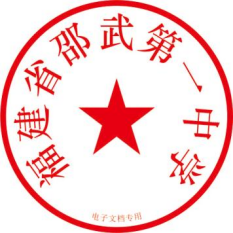                                                          福建省邵武第一中学2022年6月11日附件1邵武一中“三好学生”推荐表附件2邵武一中“优秀学生干部”推荐表附件3邵武一中“文明小市民”推荐表姓  名性  别性  别性  别出生年月出生年月出生年月出生年月照片照片照片照片学  校班  级班  级班  级民  族民  族民  族民  族照片照片照片照片联系方式担任班级职务担任班级职务担任班级职务担任班级职务照片照片照片照片学年考试成绩语文数学数学数学英语英语物理物理化学生物生物生物地理地理政治政治历史学年考试成绩综合素质等级音乐音乐音乐体育体育体育体育美术美术美术劳动劳动劳动劳动劳动综合素质评价综合素质评价综合素质等级主要事迹（200 字左 右）学校推荐意见                          （盖章）                          年  月  日                          （盖章）                          年  月  日                          （盖章）                          年  月  日                          （盖章）                          年  月  日                          （盖章）                          年  月  日                          （盖章）                          年  月  日                          （盖章）                          年  月  日                          （盖章）                          年  月  日                          （盖章）                          年  月  日                          （盖章）                          年  月  日                          （盖章）                          年  月  日                          （盖章）                          年  月  日                          （盖章）                          年  月  日                          （盖章）                          年  月  日                          （盖章）                          年  月  日                          （盖章）                          年  月  日                          （盖章）                          年  月  日姓  名性  别性  别性  别出生年月出生年月出生年月出生年月照片照片照片照片学  校班  级班  级班  级民  族民  族民  族民  族照片照片照片照片联系方式担任班级职务担任班级职务担任班级职务担任班级职务照片照片照片照片学年考试成绩语文数学数学数学英语英语物理物理化学生物生物生物地理地理政治政治历史学年考试成绩综合素质等级音乐音乐音乐体育体育体育体育美术美术美术劳动劳动劳动劳动劳动综合素质评价综合素质评价综合素质等级主要事迹（200 字左 右）学校推荐意见                          （盖章）                          年  月  日                          （盖章）                          年  月  日                          （盖章）                          年  月  日                          （盖章）                          年  月  日                          （盖章）                          年  月  日                          （盖章）                          年  月  日                          （盖章）                          年  月  日                          （盖章）                          年  月  日                          （盖章）                          年  月  日                          （盖章）                          年  月  日                          （盖章）                          年  月  日                          （盖章）                          年  月  日                          （盖章）                          年  月  日                          （盖章）                          年  月  日                          （盖章）                          年  月  日                          （盖章）                          年  月  日                          （盖章）                          年  月  日姓  名性  别性  别性  别出生年月出生年月出生年月出生年月照片照片照片照片学  校班  级班  级班  级民  族民  族民  族民  族照片照片照片照片联系方式担任班级职务担任班级职务担任班级职务担任班级职务照片照片照片照片学年考试成绩语文数学数学数学英语英语物理物理化学生物生物生物地理地理政治政治历史学年考试成绩综合素质等级音乐音乐音乐体育体育体育体育美术美术美术劳动劳动劳动劳动劳动综合素质评价综合素质评价综合素质等级主要事迹（200 字左 右）学校推荐意见                          （盖章）                          年  月  日                          （盖章）                          年  月  日                          （盖章）                          年  月  日                          （盖章）                          年  月  日                          （盖章）                          年  月  日                          （盖章）                          年  月  日                          （盖章）                          年  月  日                          （盖章）                          年  月  日                          （盖章）                          年  月  日                          （盖章）                          年  月  日                          （盖章）                          年  月  日                          （盖章）                          年  月  日                          （盖章）                          年  月  日                          （盖章）                          年  月  日                          （盖章）                          年  月  日                          （盖章）                          年  月  日                          （盖章）                          年  月  日